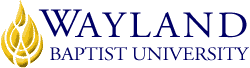 WBUOnlineSchool of Christian Studies2. UNIVERSITY MISSION STATEMENTWayland Baptist University exists to educate students in an academically challenging, learning-focused and distinctively Christian environment for professional success and service to God and humankind.3. COURSE NUMBER & NAME: MNST5322VC01   Evangelism4. TERM: Spring 2, 20215. INSTRUCTOR: Dr. Gary Mitchell6. CONTACT INFORMATION:Home phone: (575) 389-3343WBU Email: gmitchell2@plateautel.net or gary.mitchell@wayland.wbu.edu Cell phone: (575) 693-68307. OFFICE HOURS, BUILDING & LOCATION: Not Available8. COURSE MEETING TIME & LOCATION:Asynchronous – WBUonline 9. CATALOG DESCRIPTION: Research into the history and methods of evangelism with special attention to contemporary expression.10. PREREQUISITE:None.11. REQUIRED TEXTBOOK AND RESOURCE MATERIAL: Michael Green, Evangelism in the Early Church, Eerdmans (2004); ISBN: 978-0802827685.C.E. Autrey, The Theology of Evangelism, Broadman Press (1966) ORRobert E. Coleman, The Master Plan of Evangelism, Revell, 2nd ed.: 2010 ISBN#978-0800788087The Holy Bible12. OPTIONAL MATERIALSAccess to WBU Learning Resources: Click on link at left entitled "Wayland Library"; Email Distance Librarian Sally Quiroz (lrcref@wbu.edu) about having books mailed to you. Email: All students will need to set up and use their Wayland student email account.13. COURSE OUTCOMES AND COMPETENCIES:Upon completion of this course, you should be able to 	Demonstrate an understanding of the New Testament strategy of evangelism	Understand the importance of the Holy Spirit, prayer, compassion, and patience in evangelism	Be equipped to share his/her personal testimony	Demonstrate proficiency in sharing the Gospel in a systematic manner	Know how to approach non-Christians with a view of sharing the Gospel with themDevelop & demonstrate a sensitivity to those around themMentor fellow classmates by responding to class Discussion Board forum questions and answers on evangelistic ideas, concepts & topics found in textbook materialResearch & present analytical research on biblical, historical & contemporary evangelistic issues14. ATTENDANCE REQUIREMENTS:As stated in the Wayland Catalog, students enrolled at one of the University’s external campuses should make every effort to attend all class meetings. All absences must be explained to the instructor, who will then determine whether the omitted work may be made up. When a student reaches that number of absences considered by the instructor to be excessive, the instructor will so advise the student and file an unsatisfactory progress report with the campus executive director. Any student who misses 25 percent or more of the regularly scheduled class meetings may receive a grade of F in the course. Additional attendance policies for each course, as defined by the instructor in the course syllabus, are considered a part of the University’s attendance policy.15. STATEMENT ON PLAGIARISM & ACADEMIC DISHONESTY:Wayland Baptist University observes a zero tolerance policy regarding academic dishonesty. Per university policy as described in the academic catalog, all cases of academic dishonesty will be reported and second offenses will result in suspension from the university.16. DISABILITY STATEMENT:In compliance with the Americans with Disabilities Act of 1990 (ADA), it is the policy of Wayland Baptist University that no otherwise qualified person with a disability be excluded from participation in, be denied the benefits of, or be subject to discrimination under any educational program or activity in the university. The Coordinator of Counseling Services serves as the coordinator of students with a disability and should be contacted concerning accommodation requests at (806) 291-3765. Documentation of a disability must accompany any request for accommodations.17. COURSE REQUIREMENTS and GRADING CRITERIA:Here's what we will do during this course:1.	VERBATIM of a witnessing/evangelistic encounter, successful or unsuccessful  (5/9)2.	ASSESSMENT of two pastors’ experiences and approaches to evangelism  (4/11)3.    BOOK REVIEW of the textbook The Theology of Evangelism by C.E. Autrey OR the textbook The Master Plan of Evangelism by Robert E. Coleman (4/18)4.    CLASS DISCUSSION BOARD on a weekly basis from textbook readings5.	RESEARCH PAPER on a particular evangelism topic of contemporary significance (5/2)6.	FINAL EXAMINATION   (5/15)Schedule of Papers, Discussion Board & Final Examinations:CLASS DISCUSSION BOARD—each class Discussion Board forum is worth up to 10 points, TOTAL POINTS 50Discussion Board forums will emanate from your textbook by Michael Green, Evangelism in the Early Church.FINAL EXAMINATION—DUE 5/15/2021; TOTAL POINTS 100  	ALL exam questions will come from the class discussion & notes. o	The exam will have fifty (50) objective questions, each worth two (2) points.o	Format for the exam will be T/F, multiple choice, and fill-in-the-blank answers.o	It is for all purposes an open-book exam. FOUR (4) WRITTEN ASSIGNMENTS:1. REPORT of a witnessing/evangelistic encounter—DUE 5/9/2021; TOTAL POINTS 100The report will be written in a narrative (not bulleted) format of between 900 – 1,200 words (TNR, 12 pt font, double spaced) structured in three paragraphs following the pattern below:Describe the person with whom you had the encounter. For confidentiality’s sake, provide initials or a fictional name of the person (do not write about family members, as joyous as that may be!). Do provide an authentic but brief description of the relationship you have with him/her. What is the person’s gender and approximate age? Disclose whether or not you have invited the person to worship or other events and if/how the person experienced those activities.Describe in some detail the actual witnessing or evangelistic encounter. NOTE: It is NOT necessary that the report be about a person who actually received Christ as Savior. When and where did the encounter take place? Did you utilize a prewritten piece of literature or a tract? Were the circumstances tense or comfortable for you (and the person)? What issues arose around which the person had difficulty either comprehending or accepting as truth. What was your response? Did you sense the Holy Spirit’s movement and presence? How? In general, what was the person’s final response to your presentation?Evaluate the encounter. How did you leave the encounter? If the person received Christ, what did you suggest should happen next? If the person did not, what was the outcome? Will you plan a return visit? What were strong points of your presentation; and the areas needing improvement? What do you hope to do next relative to this person? What is the single greatest lesson you learned here?2. EVANGELISM assessments—DUE 4/11/2021; TOTAL POINTS 100Interview three pastors or ministers of various congregations in your geographic area. Ask each to: 1) describe the experience of evangelism in their personal lives including the process by which each of them became Christians; 2) describe his/her approach and/or strategy of evangelism in their respective congregations and disclose how effective that strategy has been; and 3) describe what each thinks it means to be “evangelistic” as people and church congregations.Summarize their responses, noting similarities and differences, in a paper utilizing the structure outlines above. Assess these responses in a written paper of approximately 1,000 words (300 words or so per minister) and reflect on the issues raised in the interviews in relation to the readings and class lectures in the first two sessions, as well as your own personal readings and experiences.4. BOOK review—DUE 4/18/2021; TOTAL POINTS 100The review shall be at least 1,500 and no more than 1,800 words (TNR, 12 pt font) in a double-spaced, typewritten paper. The book is entitled, The Theology of Evangelism. 5. RESEARCH paper—DUE 5/2/2021; TOTAL POINTS 100The paper must be between 12-20 pages (TNR, 12 pt font, double spaced) typewritten andbased on information found from research.  Sources must be scholarly in nature and include not only your textbooks, but other books and scholarly articles as well. Guidelines for the paper follow in this syllabus.COURSE EVALUATION—Method of Determining Final Course GradeTOTAL of 550 possible points:A	495-550 points	I	INCOMPLETE**B	440-494 points	WP	WITHDRAWAL PASSING C	385-439 points	WF	WITHDRAWAL FAILING D	330-384 points	W	WITHDRAWALF	BELOW 330 points**A grade of incomplete is changed if the deficiency is made up by midterm of the next regular semester; otherwise, it becomes "F". This grade is given only if circumstances beyond the student's control prevented completion of work during the semester enrolled and attendance requirements have been met. A grade of "CR" indicates that credit in semester hours was granted but no grade or grade points were recorded.Grade Appeal Statement: “Students shall have protection through orderly procedures against prejudices or capricious academic evaluation. A student who believes that he or she has not been held to realistic academic standards, just evaluation procedures, or appropriate grading, may appeal the final grade given in the course by using the student grade appeal process described in the Academic Catalog. Appeals  may  not  be  made  for  advanced  placement  examinations  or  course bypass examinations. Appeals are limited to the final course grade, which may be upheld, raised, or lowered at any stage of the appeal process. Any recommendation to lower a course grade must be submitted through the Vice President of Academic Affairs/Faculty Assembly Grade Appeals Committee for review and approval. The Faculty Assembly Grade Appeals Committee may instruct that the course grade be upheld, raised, or lowered to a more proper evaluation.”18. TENTATIVE SCHEDULESchedule of Readings, Quizzes & Examinations:March 22-28Introduction; Read Chapter 1: Pathways for Evangelism	EEC^, Intro and chap 1 Mar. 29-Apr. 4Read Chapters 2-3: Obstacles to Evangelism/ The Evangel	   EEC, ch 2,3April  5-11Read Chapter 4: Evangelizing the Jews /(Assessment of Pastors due)  	 EEC, chap 4April 12-18Read Chapter 5: Evangelizing the Gentiles/(Book Review due)	 EEC, chap 5April 19-25Read Chaps 6-7: Conversion/The Evangelists EEC, 6-7Apr.26-May 2 2Read Chapters 8-9: Evangelistic Motives/(Research Paper due)                EEC, ch 8-9May 3-9Read Chap. 10: Evangelistic Strategy/(Verbatim Evang.Encounter due)    EEC, ch 10May 10-15Wrap it Up!                                                                                           FINAL EXAMINATION^EEC = Evangelism in the Early Church^EEC = Evangelism in the Early Church